LABRADOR WELFARE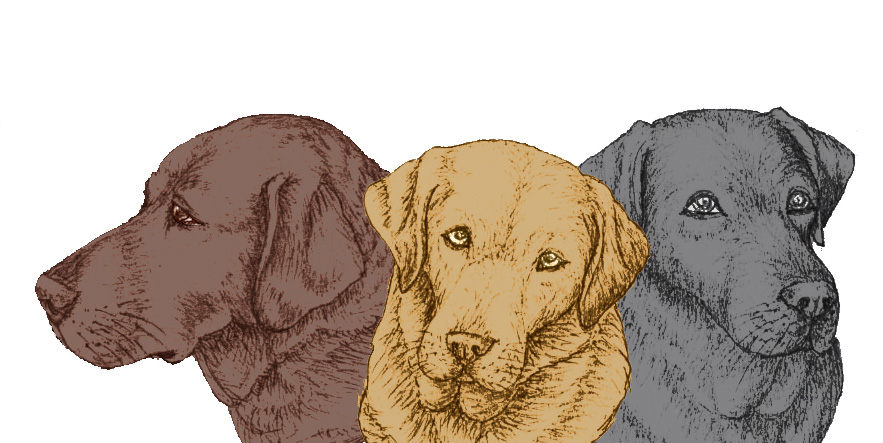 90 Leader Road, Sheffield S6 4GH 
E: enquiries@labradorwelfare.org Registered Charity Number 1012192LABRADOR WELFARE 100 CLUB STANDING ORDER AUTHORITYPlease pay 	NATIONAL WESTMINSTER BANK PLC, BROOMHILL BRANCH, SHEFFIELD  Sort Code Number 54-41-34for the Credit of 	LABRADOR WELFARE 	Account Number 01003976 (Reference: 100 Club)the sum of 	£5.00   (amount in figures)          Five pounds   (amount in words)commencing the fifth day of ..................................................................... (month) 20.....   and thereafter monthly on the fifth day of each month until you receive further notice from me/us in writing and debit my/our account accordingly.PLEASE RETURN THIS FORM TO YOUR BANKLABRADOR WELFARE 100 CLUB What is the 100 Club?Our 100 Club has been set up to help us to support the Lifetime Foster dogs handed into our care. On average we have 30 Lifetime Foster dogs on our books at any one time. These are usually older dogs of 9 years plus.Their carers feed them and attend to their daily needs whilst we support them by helping to pay veterinary bills. Without the support of the 100 Club it would be impossible to find people willing to adopt these dogs and their chance, if any, of finding the loving homes they need in their twilight years would be extremely limited.   We think that these dogs deserve a chance, don’t you?How does it work?
Subscribers pay £5 per month into the 100 Club by standing order with £4 of the donation going directly to helping us to support the Lifetime Foster dogs whilst the other £1 goes towards the prize money. Each month a draw is made for first, second and third prize.100 CLUB MEMBERSHIP FORMYes, I/we would like to support Labrador Welfare Lifetime Foster dogs. I/we have completed a standing order form and returned it to my bank. Please include me/us in your next 100 Club Draw.Title ________________  Forename(s) ________________________________________________Surname ________________________________________________________________________Address _________________________________________________________________________	 _____________________________________________ Post Code ___________________E-mail address _______________________________________Telephone no: _________________Signature ____________________________________________Date ________________________
If you’re a winner in any of our monthly draws, we’ll need to be able to contact you to tell you the good news.Please indicate below the method you would prefer us to use to do this.  You can change the method by which we contact you at any time by emailing us at enquiries@labradorwelfare.org Please return the completed form to: Labrador Welfare, 90 Leader Road, Sheffield S6 4GHAccount Number:      Name of Bank:Address of BankAddress of BankBank Sorting CodeBank Sorting CodeYour Name (in full)  Your AddressPost CodeSignature(s)Date